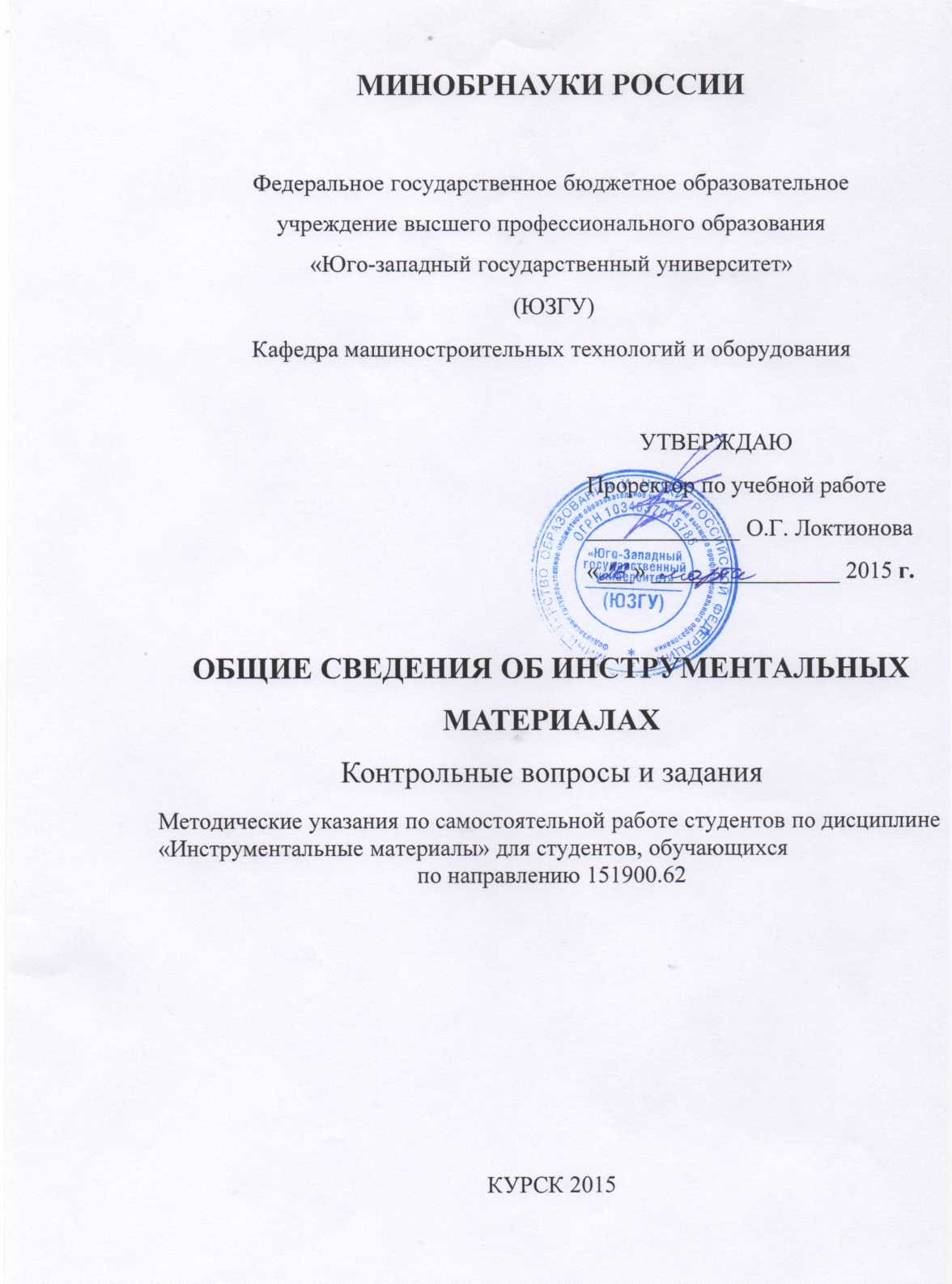 УДК 621.(076.1)Составители : Ю.Н. Селезнев, В.В. Малыхин, В.С. Губанов, Р.Н. ХомутовРецензентКандидат технических наук, доцент А.А. ГороховОбщие сведения об инструментальных материалах. Контрольные вопросы и задания : методические указания по самостоятельной работе студентов по дисциплине «Инструментальные материалы» для студентов,бучающихся по направлению 151900.62 / Юго-Зап. гос. ун-т; сост.: Ю.Н. Селезнев, В.В. Малыхин, В.С. Василенко, В.С. Губанов, Р.Н. Хомутов.Курск, 2015. 24 с.: табл. 1. Библиограф.: с.24Содержатся контрольные вопросы по свойствам инструментальных материалов, варианты задания по самостоятельной работе студентов.Методические указания соответствуют требованиям программы, утвержденной учебно-методическим объединением по специальностям авто​матизированного машиностроительного производства (УМО AM).Предназначены для студентов, проходящих обучение по направлению подготовки 151900 конструкторско-технологическое обеспечение машиностроительных производств очной и заочной форм обучения.Текст печатается в авторской редакцииПодписано в печать . Формат 60х84 1/16Усл. печ. л. Уч. – изд. л. . Тираж 100 экз. Заказ. Бесплатно.Юго-Западный государственный университет305040, г. Курск, ул. 50 лет Октября, 94ПРАКТИЧЕСКАЯ РАБОТА №1Цель работы: 1. Проверить уровень остаточных знаний студентов; 2. Установить уровень усвоения студентами лекционного материала; 3. Организовать самостоятельную работу студентов.Указания по выполнению практической работыВариант практической работы назначается преподавателем. Каждый вариант состоит из трех тестовых заданий, одного теоретического вопроса и задания на реферат. Ответ на первые четыре задания выполняется на практических занятиях. Пятое задание выполняется студентами самостоятельно в качестве домашнего задания.Вариант 11.​ Какое свойство материала характеризует его сопротивление упругому и пластическому деформированию при вдавливании в него другого, более твердого тела?a.​ Выносливостьb.​ Прочностьc.​ Упругостьd.​ Твердость2.​ В поле микроскопа около четверти площади микрошлифа занято перлитом. Сталь какой марки может находиться под микроскопомa.​ 40b.​ 05c.​ 10d.​ 203.​ Какой из приведенных в ответах инструментальных материалов следует применять для чистовой обработки стального закаленного изделия?a.​ ВК15b.​ Р6М5c.​ У8Аd.​ Т30К44.​ Раскрыть подробно классификацию инструментальных материалов.5.​ Подготовьте реферат, содержащий ответы на следующие вопросы:Обработка инструментальных сталей холодом, влияние обработки на структурные превращения и изменения их физико-механических свойств. Рекомендации по выбору режимов термообработки инструментальных сталей с применением глубокого холода.Вариант 21.​ Как называется механическое свойство, определяющее способность металла сопротивляться деформации и разрушению при статическом нагружении?a.​ Прочностьb.​ Вязкость разрушенияc.​ Ударная вязкостьd.​ Живучесть2.​ Какая из приведенных сталей относится к заэвтектоиднымa.​ Ст1кпb.​ У10Аc.​ 10псd.​ А113.​ Входящие в состав твердых сплавов карбиды тугоплавких металлов хрупки. Почему же не разрушаются инструменты работающие с большими ударными нагрузками, например, штампы?a.​ Вязкость твердых сплавов обеспечивается связующим компонентомb.​ Уменьшение ударных нагрузок достигается конструктивными решениями (амортизаторы, демпферы и др.)c.​ Для таких инструментов твердые сплавы не применяютd.​ Увеличение ударной вязкости достигается специальной смягчающей термообработкой4.​ Подробно раскрыть классификацию инструментальных сталей5.​ Подготовьте реферат, содержащий ответы на следующие вопросы:Химико-термическая обработка инструментальных сталей: цианирование, нитроцементация, цементация, азотирование, диффузионное хромирование, сульфидирование. Методы контроля качества химико-термической обработки технологической оснастки.Вариант 31.​ Что называют конструктивной прочностью материала?a.​ Способность противостоять усталостиb.​ Способность работать в поврежденном состоянии после образования трещинc.​ Способность сопротивляться развитию постепенного разрушения, обеспечивая работоспособность деталей в течение заданного времениd.​ Комплекс механических свойств, обеспечивающих надежную и длительную работу в условиях эксплуатации2.​ Какой из признаков может характеризовать кипящую сталь?a.​ Низкое содержание кремнияb.​ Высокая плотность отливкиc.​ Низкая пластичностьd.​ Низкое содержание марганца3.​ Какой из приведенных в ответах инструментальных материалов обладает наибольшей красностойкостью?a.​ У8Аb.​ Р6М5c.​ Т30К4d.​ Алмаз4.​ Раскрыть свойства инструментальных материалов: твердость, теплостойкость и др. Химическая стабильность инструментальных материалов.5.​ Подготовьте реферат, содержащий ответы на следующие вопросы:электроискровое упрочнение инструментальных материалов; технологические рекомендации для выполнения электроискрового упрочнения оснастки.Вариант 41.​ Какое свойство материала называют надежностью?a.​ Способность противостоять усталостиb.​ Способность работать в поврежденном состоянии после образования трещинc.​ Способность сопротивляться развитию постепенного разрушения, обеспечивая работоспособность деталей в течение заданного времениd.​ Способность противостоять хрупкому разрушению2.​ Какую сталь называют кипящей (Ст3кп)?a.​ Сталь, обладающую повышенной плотностьюb.​ Сталь, доведенную до температуры кипенияc.​ Сталь раскисленную марганцем, кремнием и алюминиемd.​ Сталь, раскисленную только марганцем3.​ Сколько процентов карбида вольфрама содержится в шихте твердого сплава Т30К4?a.​ 4b.​ 30c.​ 0d.​ 664.​ Абразивные материалы. Классификация, обозначение, свойства, область применения.5.​ Подготовьте реферат, содержащий ответы на следующие вопросы:Поликристаллические синтетические сверхтвердые материалы (СТМ) и керамика. Основы производства, марки и свойства СТМ. Область применения.Вариант 51.​ Какое свойство материала называют долговечностью?a.​ Способность оказывать в определенных условиях трения сопротивление изнашиваниюb.​ Способность сопротивляться развитию постепенного разрушения, обеспечивая работоспособность деталей в течение заданного времениc.​ Способность противостоять хрупкому разрушениюd.​ Способность работать в поврежденном состоянии после образования трещин2.​ Что является основным критерием для разделения сталей по качеству?a.​ Степень раскисления сталейb.​ Степень легирования сталейc.​ Содержание в стали серы и фосфораd.​ Содержание в стали неметаллических включений3.​ Сколько процентов железа содержится в сплаве Т5К10?a.​ 85b.​ 10c.​ 5d.​ 04.​ Выбор маркировки и типа круга при абразивном шлифовании.5.​ Подготовьте реферат, содержащий ответы на следующие вопросы:Основы производства, марки и свойства керамики. Область применения.Вариант 61.​ Какое свойство материала называют выносливостью?a.​ Способность сопротивляться развитию постепенного разрушения, обеспечивая работоспособность детали в течение заданного времениb.​ Способность сопротивляться противостоять усталостиc.​ Способность работать в поврежденном состоянии после образования трещинd.​ Способность противостоять хрупкому разрушению2.​ Каково предельное содержание серы и фосфора в высококачественных сталях?a.​ S – 0,05%, P – 0,04%b.​ S – 0,015%, P – 0,025%c.​ S – 0,025%, P – 0,025%d.​ S – 0,035%, P – 0,035%3.​ Как называется сплав Т15К6? Каков его химический состав?a.​ Сталь. Содержит более 1% углерода, 15% титана, 6% кобальта.b.​ Медный сплав. Содержит 15% тантала, 6% кремни, остальное – медьc.​ Алюминиевый сплав. Состав устанавливается по ГОСТ.d.​ Твердый сплав. Содержит 15% карбида титана, 6% кобальта, 79% карбида вольфрама4.​ Быстрорежущие стали. Классификация, обозначение, свойства, область применения.5.​ Подготовьте реферат, содержащий ответы на следующие вопросы:Режимы резания инструментами, оснащенными СТМ и керамикой. Шлифование и заточка инструментов, оснащенных СТМ и керамикой.Вариант 71.​ Что такое живучесть?a.​ Продолжительность работы детали от момента зарождения первой макроскопической трещины усталости размером 0,5 … 1,0 мм до разрушенияb.​ Способность сопротивления развитию постепенного разрушения, обеспечивая работоспособность деталей в течение заданного времениc.​ Способность материала оказывать в определенных условиях трения сопротивление изнашиваниюd.​ Способность противостоять хрупкому разрушению2.​ Каково предельное содержание серы и фосфора в качественных сталяхa.​ S – 0,015% P – 0,025%b.​ S – 0,025%, P – 0,025%c.​ S – 0,035%, P – 0,035%d.​ S – 0,05%, P – 0,04%3.​  Какова роль карбида вольфрама (WC), входящего в состав твердых сплавов?a.​ WC играет роль связующего материала.b.​ WC обеспечивает вязкость сплаваc.​ WC обеспечивает твердость сплаваd.​ WC обеспечивает прочность сплава4.​ Легированные инструментальные стали. Классификация, обозначение, свойства, область применения.5.​ Подготовьте реферат, содержащий ответы на следующие вопросы:Зарубежные марки инструментальных материалов. Системы стандартов США, Германии, Франции, Великобритании и Китая. Международные стандарты. Способы подбора зарубежных аналогов отечественным материалам.Вариант 81.​ Что такое порог хладноломкости?a.​ Максимальная ударная вязкость при температурах хрупкого состоянияb.​ Максимальная прочность при температурах хрупкого состоянияc.​ Относительное снижение ударной вязкости при переходе из вязкого состояния в хрупкоеd.​ Температура перехода в хрупкое состояние2.​ К какой категории по качеству принадлежит сталь Ст6сп?a.​ К высококачественнымb.​ К особовысококачественнымc.​ К качественнымd.​ Обыкновенного качества3.​  Какова роль кобальта в твердом сплаве?a.​ Связующий компонент. Увеличивает вязкость сплава.b.​ Увеличивает износостойкость сплаваc.​ Увеличивает твердость сплаваd.​ Увеличивает красностойкость сплава4.​ Твердые сплавы. Классификация, обозначение, свойства, область применения.5.​ Подготовьте реферат, содержащий ответы на следующие вопросы:Зарубежные марки инструментальных сталей. Системы стандартов США, Германии, Франции, Великобритании и Китая. Международные стандарты. Способы подбора зарубежных аналогов отечественным сталям.Вариант 91.​ Что такое длительная прочность?a.​ Напряжения, вызывающее разрушение при определенной температуре за данный отрезок времениb.​ Свойство материала сопротивляться развитию постепенного разрушения, обеспечивая работоспособность детали в течение заданного времениc.​ Долговечность детали от момента зарождения первой макроскопической трещины усталости до разрушенияd.​ Напряжение, вызывающее заданную скорость деформации при данной температуре2.​ К какой категории по качеству принадлежит сталь 08кп?a.​ Обыкновенного качестваb.​ Качественнымc.​ Высококачественнымd.​ Особовысококачественным3.​  Какой из перечисленных в ответах технологических методов применяется для получения твердых сплавовa.​ Обработку сверхвысоким давлением в сочетании с высоким нагревом.b.​ Порошковую металлургиюc.​ Литье с последующей термической обработкой.d.​ Термомеханическую обработку4.​ Безвольфрамовые твердые сплавы: свойства, область применения.5.​ Подготовьте реферат, содержащий ответы на следующие вопросы:Выбор материала режущей части инструмента по заданным условиям обработки резанием конструкционных материалов.Вариант 101.​ Что такое предел ползучести?a.​ Этап ползучести, предшествующий разрушению, при котором металл деформируется с постоянной скоростьюb.​ Напряжение, при котором пластическая деформация достигает заданной малой величины, установленной условиямиc.​ Наряжение которому соответствует пластическая деформация 0,2%d.​ Напряжение, вызывающее заданную скорость деформации при данной температуре2.​ Содержит ли информацию о химическом составе (содержании углерода) марочные обозначения сталей обыкновенного качества, например, Ст4?a.​ Нет. Число 4 характеризует механические свойства сталиb.​ Нетc.​ Да. В сплаве Ст4 содержится 0,4% углерода.d.​ Да В сплаве Ст4 содержится 0,04% углерода3.​ Сколько процентов вольфрама (W) и ванадия (V) содержит сталь Р18К5Ф2?a.​ В этой стали нет вольфрама, V – 5%b.​  W – 2%, V – 18%c.​ W – 18%, V- 2%d.​ W – 18%, V – 5%4.​ Сплавы на основе карбидов W, Ti, Ta: свойства, область применения.5.​ Подготовьте реферат, содержащий ответы на следующие вопросы:Структура и свойства твердых сплавов, минералокерамики и сверхтвердых материалов. Сравнительная характеристика свойств.Вариант 111.​ Что такое удельные механические свойства?a.​ Отношение прочностных свойств материала к его пластичностиb.​ Отношение механических свойств материала к его плотностиc.​ Отношение механических свойств материала к площади сечения изделияd.​ Отношение механических свойств материала к соответствующим свойствам железа2.​ Какой из сплавов Ст3сп или сталь 30 содержит больше углерода?a.​ Ст3спb.​ В обоих сплавах содержание углерода одинаковоc.​ Сталь 30d.​ Для ответа на этот вопрос следует состав сплава Ст3сп уточнить по ГОСТ 380-943.​ Какой из протекающих при отпуске процессов приводит к повышению твердости закаленной быстрорежущей стали?a.​ Снятие напряжений кристаллической решеткиb.​ Выделение из аустенита первичных карбидовc.​ Коагуляция карбидов4.​ Выделение тонкодисперсных карбидов и превращение остаточного аустенита в мартенсит5.​ Что такое сталь? Укажите три традиционных способа выплавки стали. Что такое «раскисление» стали?6.​ Подготовьте реферат, содержащий ответы на следующие вопросы:Структура и свойства инструментальных сталей после упрочняющей обработки. Методы и способы контроля. Диаграммы растяжения для инструментальных сталей. Пределы упругости, пропорциональности, текучести и прочности для основных марок инструментальных сталей. Величины относительных удлинений для указанных напряжений.Вариант 121.​ Какое свойство материала характеризует его способность сохранять при нагреве свою структуру и свойства, необходимые для резания?a.​ Выносливостьb.​ Прочностьc.​ Упругостьd.​ Теплостойкость2.​ Изделия какого типа могут изготавливаться из сталей 65, 70?a.​ Изделия, изготавливаемые глубокой вытяжкойb.​ Пружины, рессорыc.​ Неответственные элементы сварных конструкцийd.​ Цементируемые изделия3.​  Почему быстрорежущие стали при закалке иногда охлаждают в область отрицательных температур?a.​ Такая термообработка обеспечивает превращение остаточного аустенита в мартенсит.b.​ Охлаждение в область отрицательных температур приводит к более равномерному распределению карбидовc.​ При такой температурной обработке повышается легированность мартенситаd.​ Охлаждение в область отрицательных температур измельчает карбиды4.​ Какая бывает сталь по– химическому составу;– назначению;– качеству;– %-содержанию углерода;– степени раскисления;– способу производства?5.​ Подготовьте реферат, содержащий ответы на следующие вопросы:Структура и свойства теплостойких и нетеплостойких инструментальных сталей в исходном (отожженном) состоянии. Методы и способы контроля.Вариант 131.​ Как называется механическое свойство твердых тел, определяющее способность необратимо поглощать энергию при их пластичной деформации?a.​ Прочностьb.​ Вязкостьc.​ Упругостьd.​ Живучесть2.​ Какой химический состав стали 20ХН3А?a.​ ~ 0,2% C, не более 1,5% Cr, ~ 3% Ni. Сталь высококачественная.b.​ ~ 2% C, не более 1,5% Cr и N, ~ 3% Ni.c.​ ~ 0,2% C, ~ 3% N, ~ 1% Cr и Ni.d.​ ~ 20% Cr, не более 1,5% Ni и 3% N3.​ Почему быстрорежущие стали при закалке нагревают до температур значительно больших, чем углеродистые стали?a.​ В быстрорежущих сталях перлитно-аустенитное превращение протекает при более высоких температурах.b.​ При высоком нагреве более полно растворяются вторичные карбиды и образуется высоколегированный аустенит.c.​ При высоком нагреве полностью растворяются первичные и вторичные карбидыd.​ При высоком нагреве происходит укрупнение аустенитного зерна4.​ Сколько марок углеродистой стали предусмотрено российскими государственными стандартами. Назовите их.5.​ Подготовьте реферат, содержащий ответы на следующие вопросы:Определение механических свойств по твердости.Вариант 141.​ Что называют пластичностью материала?a.​ Способность противостоять усталостиb.​ Способность работать в поврежденном состоянии после образования трещинc.​ Способность сопротивляться развитию постепенного разрушения, обеспечивая работоспособность деталей в течение заданного времениd.​ Способность твердых тел к развитию пластических деформаций без разрушения под действием внешних сил при напряжениях, превышающих предел текучести2.​ Какой химический состав сплава 5ХНМА?a.​ ~ 0,5% C, не более 1,5% Cr, Ni и Mo. Сталь высококачественная.b.​ ~ 5% C, не более 1,5% Cr, Ni, Mo и N.c.​ ~ 0,05 C, не более 1,5% Cr, Ni и Mo. Сталь высококачественная.d.​ ~ 5% Cr, не более 1,5% Ni, Mo и N3.​ Почему при закалке быстрорежущих сталей применяют ступенчатый нагрев?a.​ При ступенчатом нагреве обеспечивается лучшая растворимость карбидовb.​ Ступенчатый нагрев позволяет предотвратить появление в нагреваемом изделии трещин (сталь обладает низкой теплопроводностью).c.​ При ступенчатом нагреве легирующие элементы распределяются по сечению изделия более равномерноd.​ Ступенчатый нагрев позволяет предотвратить рост аустениного зерна4.​ Как изменяются механические и другие свойства стали с увеличением содержания углерода?5.​ Подготовьте реферат, содержащий ответы на следующие вопросы:Термическая обработка быстрорежущих инструментальных сталей: закалка, отпуск. Термообработка резцов, фрез, плашек, протяжек.Вариант 151.​ Какое свойство твердых тел называют упругостью?a.​ Способность тел восстанавливать свою форму и объем или только объем после прекращения действия внешних силb.​ Способность работать в поврежденном состоянии после образования трещинc.​ Способность сопротивляться развитию постепенного разрушения, обеспечивая работоспособность деталей в течение заданного времениd.​ Способность противостоять хрупкому разрушению2.​ Какие стали называют автоматными?a.​ стали, предназначенные для изготовления ответственных пружин, работающих в автоматических устройствахb.​ стали, длительно работающие при цикловом знакопеременном напряженииc.​ стали с улучшенной обрабатываемостью резанием, имеющие повышенное содержание серы или дополнительно легированные свинцом, селеном и кальциемd.​ инструментальные стали, предназначенные для изготовления металлорежущего инструмента, работающего на станках автоматах3.​ До каких температур ориентировочно следует нагревать быстрорежущие стали при закалке?a.​ 750 … 800 оСb.​ 1200 … 1300 оСc.​ 1400 … 1500 оСd.​ 800 … 900 оС4.​ Как изменяются технологические свойства углеродистой стали с уменьшением содержания углерода?5.​ Подготовьте реферат, содержащий ответы на следующие вопросы:Термическая обработка инструментальных сталей, способы обработки. Термообработка сверл, зенкеров, метчиков.Вариант 161.​ Что такое предел прочности ?a.​ напряжение, соответствующее наибольшей нагрузке, выдерживаемой образцомb.​ Напряжение, при котором пластическая деформация достигает заданной малой величины, установленной условиямиc.​ Наряжение которому соответствует пластическая деформация 0,2%d.​ Напряжение, вызывающее заданную скорость деформации при данной температуре2.​ К какой группе материалов относится сплав марки А20?a.​ К углеродистым инструментальным сталямb.​ К углеродистым качественным конструкционным сталямc.​ К сталям с высокой обрабатываемостью резаниемd.​ К сталям обыкновенного качества3.​ Какова роль первичных карбидов в быстрорежущей сталиa.​ Первичные карбиды сдерживают рост аустенитного зерна при температурах закалки сталей.b.​ Первичными карбидами обеспечивается высокая красностойкость быстрорежущих сталейc.​ Первичные карбиды наряду со вторичными карбидами повышают легированность аустенитаd.​ Присутствие первичных карбидов вызвано технологическими особенностями изготовления быстрорежущих сталей4.​ Какие категории качества стали различают?5.​ Подготовьте реферат, содержащий ответы на следующие вопросы:Сварка и наплавка инструментальных материалов. Классификация методов наплавки, применяемых для упрочнения технологической оснастки. Материалы для наплавочных работ. Методы контроля наплавочных деталей.Вариант 171.​ Что такое условный предел текучести ?a.​ Напряжение, соответствующее наибольшей нагрузке, выдерживаемой образцомb.​ Напряжение, при котором пластическая деформация достигает заданной малой величины, установленной условиямиc.​ Наряжение которому соответствует остаточная пластическая деформация 0,2%d.​ Напряжение, вызывающее заданную скорость деформации при данной температуре2.​ К какой группе материалов относится сплав марки АЦ20. Каков его химический состав?a.​ Конструкционная сталь, содержащая ~0,2% C и легированная N и Zr.b.​ Высококачественная конструкционная сталь, содержащая ~0,2% C и ~1% Znc.​ Автоматная сталь. Содержит ~0,2% C с добавлением Pb и Ted.​ Алюминиевый сплав, содержит ~2% Zn3.​ Обладает ли быстрорежущая сталь высокой красностойкостью в литом состоянии?a.​ Нет. Сталь должна быть предварительно прокована для разрушения ледебуритной эвтектики.b.​ Да. Красностойкость обеспечивается химическим составом стали.c.​ Это зависит от марки сплаваd.​ Нет. Высокая красностойкость обеспечивается высоколегированным мартенситом, которого нет в литой стали4.​ Какой признак в марке указывает на назначение стали (конструкционная или инструментальная)?5.​ Подготовьте реферат, содержащий ответы на следующие вопросы:Ковка инструментальных сталей, технологические особенности. Оборудование и технологическая оснастка для ковки.Вариант 181.​ Что такое предел текучести?a.​ Напряжение, соответствующее наибольшей нагрузке, выдерживаемой образцомb.​ Напряжение, при котором пластическая деформация достигает заданной малой величины, установленной условиямиc.​ Напряжение которому соответствует остаточная пластическая деформация 0,2%d.​ Условное напряжение, соответствующее определенной величине остаточной пластической деформации2.​ К какой группе материалов относится сплав марки АС40? Каков его химический состав?a.​ Высококачественная конструкционная сталь. Содержит около 0,4% углерода и около 1% кремния.b.​ Антифрикционный чугун. Химический состав в марке не отражен.c.​ Конструкционная сталь легированная азотом и кремнием. Содержит около 0,4% углеродаd.​ Автоматная сталь. Содержит около 0,4% углерода, повышенное количество серы, легирована свинцом3.​ Что такое красностойкость быстрорежущих сталейa.​ Устойчивость против высокотемпературной коррозииb.​ Способность стали к пластической деформации при высоких температурахc.​ Способность сталей противостоять отпускуd.​ Способность противостоять циклическим нагреву-охлаждению4.​ Почему стали Р18, Р12 и другие называются быстрорежущими? Какие элементы входят в химический состав этих сталей?5.​ Подготовьте реферат, содержащий ответы на следующие вопросы:Быстрорежущие инструментальные стали, классификация. Химический состав, физико-механические свойства. Диаграммы растяжения быстрорежущих сталей. Значения пределов упругости, текучести, прочности для различных марок быстрорежущей стали. Термическая обработка и способы повышения эксплуатационных характеристик быстрорежущих сталей. Область применения.Вариант 191.​ Свойство, заключающееся в способности вещества существовать в различных кристаллических модификациях, называется?a.​ изоморфизмомb.​ изомериейc.​ полиморфизмомd.​ анизотропией2.​ Даны две марки сталей: 40Х9С2 и 40Х13. Какие из них коррозионностойкая (нерржавеющая)?a.​ 40Х9С2b.​ 40Х13c.​ Ни однаd.​ Обе3.​ К какому классу по равновесной структуре относятся быстрорежущие стали?a.​ К заэвтектоидным сталямb.​ К эвтектоидным сталямc.​ К доэвтектоидным сталямd.​ К ледебуритным сталям4.​ Что такое красностойкость?5.​ Подготовьте реферат, содержащий ответы на следующие вопросы:Легированные инструментальные стали. Химический состав, физико-механические свойства. Диаграммы растяжения легированных инструментальных сталей. Значения пределов упругости, текучести, прочности для различных марок легированной инструментальной стали. Термическая обработка и способы повышения эксплуатационных характеристик легированных сталей. Область применения для изготовления инструмента и обработки материалов резанием.Вариант 201.​ Процесс пластической деформации сопровождается?a.​ Увеличением числа дефектов кристаллического строенияb.​ Повышением пластичностиc.​ Полигонизациейd.​ Снижением сопротивления деформации2.​ Какие металлы называют жаростойкими?a.​ Металлы, способные сопротивляться чередующимся нагреву и охлаждениюb.​ Металлы, способные сопротивляться коррозионному воздействию газа при высоких температурахc.​ Металлы, способные сохранять структуру мартенсита при высоких температурахd.​ Металлы, способные длительное время сопротивляться деформированию и разрушению при повышенных температурах3.​ Какой из приведенных в ответах твердых сплавов предпочтителен для черновой обработки отливки из серого чугуна?a.​ ВК3b.​ Т30К4c.​ ВК25d.​ ВК84.​ Почему легирующие добавки изменяют свойства стали? Дайте анализ на основе трѐх базовых факторов, определяющих свойства любых КМ.5.​ Подготовьте реферат, содержащий ответы на следующие вопросы:Углеродистые инструментальные стали. Химический состав, физико-механические и эксплуатационные свойства. Диаграммы растяжения углеродистых инструментальных сталей. Значения пределов упругости, текучести, прочности для различных марок углеродистой инструментальной стали. Термическая обработка и способы повышения эксплуатационных характеристик углеродистых сталей. Область применения.Ответы на задания 1 -3 практической работы №1Список литературы1.​ Богодухов, С.И. Курс материаловедения в вопросах и ответах: учебное пособие. / С.И. Богодухов, В.Ф. Гребенюк, А.В. Синюхин – М.: Издательство «Машиностроение», 2005. – 288 с.2.​ Сборник тестов по курсу «Материаловедение и технологии конструкционных материалов» для обучающихся по специальности 180405 «Эксплуатация судовых энергетических установок» / сост. Ю.А. Зорин. – СПб.: Изд-во ГУМРФ им. адм. С.О. Макарова,
2013. – 16 с.3.​ Горчакова, С. А. Материаловедение: методические указания и контрольные задания для студентов-заочников / С.А. Горчакова, В.В. Тарасов – Владивосток.: ИПК МГУ им. адм. Г.И. Невельского, 2008. – 32 с.4.​ Тарасов, В.В., Справочник-экзаменатор по материаловедению: Учебное пособие. / В. В. Тарасов, Г.Б. Кривошеева, А.П. Герасимов. - Владивосток: ДВГМА, 2000. – 76 с.5.​ Степанова , Т. Ю. Тесты и задачи по материаловедению и технологии конструкционных материалов . Методические указания для самостоятельной работы студентов технологических специальностей 
/Сост. Т. Ю. Степанова; Иван . хим.- технол . ун - т. – Иваново, 2008 - 42 с.ВариантЗадание 1Задание 2Задание 31ddd2aba3dac4ddd5bcd6bcd7acc8dda9abb10dbc11bdd12dba13bab14dab15acb16aca17ccd18ddc19cbd20abd